Razstrupljanje 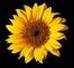 
Oljna terapija po dr. Karachu 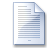 Download FileRazstrupljanje